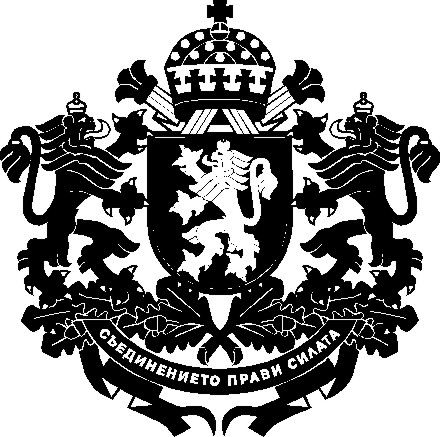 РЕПУБЛИКА БЪЛГАРИЯМинистър на земеделието и хранитеЗаповедРД 09-683 / 11.07.2023 г. На основание чл. 47в, ал. 3 от Закона за подпомагане на земеделските производители и одобрен от министъра на земеделието и храните доклад № 93-3830 / 11.07.2023 г.НАРЕЖДАМ:Във връзка с прилагането на схема за държавна помощ „Помощ под формата на отстъпка от стойността на акциза върху газьола, използван в първичното селскостопанско производство”, определям срок за прием на заявления за държавна помощ от 28.08.2023 г. до 20.09.2023 г.Контрол по изпълнението на заповедта възлагам на заместник-министъра на земеделието и храните доц. д-р Деян Стратев.Настоящата заповед да се връчи на съответните длъжностни лица за сведение и изпълнение.КИРИЛ ВЪТЕВ        /П/министър на земеделието и храните